ПРОЕКТ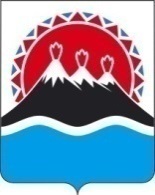 П О С Т А Н О В Л Е Н И ЕПРАВИТЕЛЬСТВА КАМЧАТСКОГО КРАЯ             г. Петропавловск-КамчатскийВо исполнение Указа Президента Российской Федерации от 07.05.2018 № 204 «О национальных целях и стратегических задачах развития Российской Федерации на период до 2024 года», постановления Правительства Российской Федерации от 30.12.2018 № 1759 «О внесении изменений в государственную программу Российской Федерации «Содействие занятости населения», распоряжения Правительства Российской Федерации от 30.12.2018 № 3025-р, в целях реализации мероприятий по профессиональному обучению и дополнительному профессиональному образованию граждан предпенсионного возрастаПРАВИТЕЛЬСТВО ПОСТАНОВЛЯЕТ:Утвердить: 1) Положение об организации краевыми государственными казенными учреждениями центрами занятости населения Камчатского края профессионального обучения и дополнительного профессионального образования граждан предпенсионного возраста, состоящих в трудовых отношениях, или ищущих работу, в Камчатском крае согласно приложению 1;2) Порядок предоставления из краевого бюджета субсидий юридическим лицам (за исключением государственных (муниципальных) учреждений), индивидуальным предпринимателям, физическим лицам – производителям товаров, работ, услуг на возмещение затрат, связанных с реализацией мероприятий по организации профессионального обучения и дополнительного профессионального образования граждан предпенсионного возраста согласно приложению 2.2. Настоящее постановление вступает в силу через 10 дней после дня его официального опубликования и распространяется на правоотношения, возникшие с 01.01.2019.Губернатор Камчатского края						     В.И.ИлюхинСОГЛАСОВАНО:Заместитель Председателя Правительства Камчатского края						            В.И. СивакРуководитель Агентства по занятости населения и миграционнойполитике Камчатского края		           Н.Б. НиценкоМинистр финансов Камчатского края 						                                                                С.Л. ТечкоНачальник Главного правового управления Губернатора и Правительства Камчатского края 						            С.Н. ГудинИсполнитель: Шестко Виктория Николаевнателефон: 42-79-91Агентство по занятости населения и миграционной политике Камчатского краяПояснительная запискак проекту постановления Правительства Камчатского края«Об организации профессионального обучения и дополнительного профессионального образования граждан предпенсионного возраста, состоящих в трудовых отношениях, или ищущих работу, в Камчатском крае»Настоящий проект постановления Правительства Камчатского края разработан в целях содействия занятости граждан предпенсионного возраста в связи с повышением пенсионного возраста в Российской Федерации и ростом требований к уровню квалификации работников, а также во исполнение Указа Президента Российской Федерации от 07.05.2018 № 204 «О национальных целях и стратегических задачах развития Российской Федерации на период до 2024 года», постановления Правительства Российской Федерации от 30.12.2018 № 1759 «О внесении изменений в государственную программу Российской Федерации «Содействие занятости населения», распоряжения Правительства Российской Федерации от 30.12.2018 №  3025-р.Оказание целевой поддержки занятости граждан предпенсионного возраста будет обеспечено путем организации их обучения. Реализация мероприятий по обучению граждан предпенсионного возраста востребованным в экономике навыкам и компетенциям позволит повысить качество рабочей силы, их конкурентоспособность на рынке труда, а также защитит их права и интересы, повысит благосостояние и социальное благополучие, создаст условия для активного участия в жизни общества. Обучение предусмотрено для лиц предпенсионного возраста за 5 лет до наступления возраста, дающего право на страховую пенсию по старости.Финансирование мероприятий по профессиональному обучению и дополнительному профессиональному образованию граждан предпенсионного возраста будет осуществляться за счет средств межбюджетного трансферта из федерального бюджета бюджету Камчатского края в части возмещения затрат на организацию обучения и софинансирования из бюджета Камчатского края.  .  .2019 проект постановления Правительства Камчатского края размещен на официальном сайте исполнительных органов государственной власти Камчатского края в сети Интернет для проведения в срок до   .  .2019 независимой антикоррупционной экспертизы. Приложение 1 к постановлению Правительства Камчатского краяот ___________ № _____Положение об организации краевыми государственными казенными учреждениями центрами занятости населения Камчатского края профессионального обучения и дополнительного профессионального образования граждан предпенсионного возраста, состоящих в трудовых отношениях, или ищущих работу, в Камчатском крае1. Общие положения1.1. Настоящее Положение определяет условия и порядок организации профессионального обучения и дополнительного профессионального образования граждан предпенсионного возраста в целях содействия в трудоустройстве, приобретения или развития имеющихся знаний, компетенций и навыков, обеспечивающих конкурентоспособность и профессиональную мобильность на рынке труда Камчатского края, содействия работодателям в подготовке кадров необходимой квалификации под имеющиеся (создаваемые) рабочие места (далее – Положение).1.2. В целях реализации настоящего Положения используются следующие понятия:а) образовательные организации – некоммерческие организации, осуществляющие на основании лицензии образовательную деятельность в качестве основного вида деятельности в соответствии с целями, ради достижения которых такие организации созданы; юридические лица, а также индивидуальные предприниматели, осуществляющие на основании лицензии образовательную деятельность и реализующие программы профессионального обучения и дополнительного профессионального образования (далее – программы обучения);б) профессиональное обучение – обучение по программам профессиональной подготовки рабочих, служащих, переподготовки или повышения квалификации рабочих, служащих; в) дополнительное профессиональное образование – обучение лиц, имеющих среднее профессиональное или высшее образование, по программам профессиональной переподготовки или повышения квалификации;г) перечень образовательных организаций Камчатского края – информационная база, формируемая в целях учета и систематизации сведений об образовательных организациях, содержащая сведения об образовательных организациях и реализуемых ими программах обучения. Перечень образовательных организаций Камчатского края формируется на основании реестра образовательных организаций Камчатского края, утверждается приказом Агентства по занятости населения и миграционной политике Камчатского края (далее – Агентство) и размещается на странице Агентства на официальном сайте органов исполнительной власти Камчатского края и информационных стендах центров занятости населения;д) граждане предпенсионного возраста – граждане Российской Федерации, проживающие на территории Камчатского края, относящиеся к категории лиц предпенсионного возраста (за 5 лет до наступления возраста, дающего право на страховую пенсию по старости, в том числе назначаемую досрочно), как состоящие в трудовых отношениях, так и зарегистрированные в центрах занятости населения по месту жительства в качестве ищущих работу (далее – граждане предпенсионного возраста);е) перечень приоритетных профессий (навыков, направлений) для обучения (переобучения) граждан предпенсионного возраста – информационная база, содержащая сведения о наиболее востребованных и перспективных на рынке труда Камчатского края рабочих профессиях и специальностях. Перечень приоритетных профессий (навыков, направлений) для обучения (переобучения) граждан предпенсионного возраста утверждается приказом Агентства и размещается на странице Агентства на официальном сайте органов исполнительной власти Камчатского края и информационных стендах центров занятости населения.1.3. Мероприятия, направленные на организацию профессионального обучения граждан предпенсионного возраста, включают в себя:а) организацию и проведение информационной кампании по освещению мероприятий по содействию занятости граждан предпенсионного возраста, в том числе по организации профессионального обучения и дополнительного профессионального образования граждан предпенсионного возраста;б) организацию профессионального обучения и дополнительного профессионального образования (далее – профессиональное обучение);в) выплату стипендии в период профессионального обучения.1.4. Финансовое обеспечение расходов на реализацию мероприятий, предусмотренных частью 1.3 настоящего Положения, осуществляется Агентством в соответствии со сводной бюджетной росписью краевого бюджета, кассовым планом исполнения краевого бюджета в пределах бюджетных ассигнований, предусмотренных на указанные цели Агентству в краевом бюджете на текущий финансовый год, в том числе источником финансового обеспечения которых являются иные межбюджетные трансферты из федерального бюджета.1.5. Объемы финансирования, источники финансирования мероприятий по профессиональному обучению граждан предпенсионного возраста и показатели эффективности и результативности устанавливаются Агентством в рамках государственной программы Камчатского края «Содействие занятости населения Камчатского края», утвержденной Постановлением Правительства Камчатского края от 11.11.2013 № 490-П «Об утверждении государственной Программы Камчатского края «Содействие занятости населения Камчатского края» (далее – государственная Программа).1.6. Агентство предоставляет средства краевого бюджета, в том числе источником финансового обеспечения которого являются иные межбюджетные трансферты из федерального бюджета, центру занятости населения в целях организации профессионального обучения граждан предпенсионного возраста.1.7. Центры занятости населения организуют профессиональное обучение граждан предпенсионного возраста путем направления на профессиональное обучение граждан предпенсионного возраста, ищущих работу и обратившихся в центр занятости населения, по итогам подбора центром занятости населения для гражданина предпенсионного возраста образовательной организации и программы обучения.1.8. Профессиональное обучение граждан предпенсионного возраста осуществляется по очной, очно-заочной формам обучения, может быть курсовым (групповым) или индивидуальным.Реализация программ профессионального обучения возможна с применением электронного обучения и дистанционных образовательных технологий.1.9. Отбор образовательной организации и программы обучения осуществляется центром занятости населения в рамках осуществления государственных закупок в соответствии с Федеральным законом от 05.04.2013 № 44-ФЗ «О контрактной системе в сфере закупок товаров, работ, услуг для обеспечения государственных и муниципальных нужд».1.10. Средняя стоимость обучения из расчета на одного обучающегося за курс обучения составляет 34607,41 рублей. Максимальная стоимость обучения одного человека за курс обучения (3 месяца) составляет 68500,0 рублей.1.11. Продолжительность обучения определяется конкретной программой обучения. Средний период обучения граждан предпенсионного возраста в рамках реализации мероприятия государственной Программы не должен превышать 3 месяцев.1.12. Оплата расходов, связанных с профессиональным обучением граждан предпенсионного возраста, производится при соблюдении гражданином предпенсионного возраста, заключившими с центром занятости населения договор(ы) об организации профессионального обучения (дополнительного профессионального образования), следующих условий:а) образовательная организация и программа обучения, выбранная для прохождения гражданином предпенсионного возраста профессионального обучения, включены в перечень образовательных организаций Камчатского края и перечень приоритетных профессий (навыков, направлений) для обучения (переобучения) граждан предпенсионного возраста, утвержденных приказом Агентства;б) профессиональное обучение организуется под гарантированное обеспечение занятости граждан предпенсионного возраста работодателями либо центрами занятости населения;в) профессиональное обучение организуется в течение финансового года и должно быть завершено не позднее 20 декабря текущего финансового года;г) успешное завершение гражданином предпенсионного возраста профессионального обучения.1.13. При выборе профессии (специальности), требующей медицинского освидетельствования в соответствии с законодательством Российской Федерации, гражданин предпенсионного возраста проходит медицинское освидетельствование и представляет в центр занятости населения заключение о результатах медицинского освидетельствования. Оплата медицинского освидетельствования осуществляется гражданином предпенсионного возраста за счет собственных средств или средств работодателя.1.14. Расходы гражданина предпенсионного возраста, связанные с проездом до места профессионального обучения и обратно в пределах Камчатского края, наймом жилого помещения, в период прохождения профессионального обучения, осуществляются им за счет собственных средств или средств работодателя.2. Порядок организации профессионального обучения путем направления гражданина предпенсионного возраста, ищущего работу и обратившегося в центр занятости населения на профессиональное обучение, по итогам подбора центром занятости населения образовательной организации, программы обучения2.1. Организация профессионального обучения граждан предпенсионного возраста осуществляется центром занятости населения при личном обращении в центр занятости населения по месту жительства гражданина предпенсионного возраста с заявлением о направлении на профессиональное обучение, оформленным согласно приложению 1 к настоящему Положению и, представлении им следующих документов:а) паспорта или документа, его заменяющего;б) документа об образовании и (или) квалификации и приложения к нему (при наличии).В целях организации профессионального обучения с учетом индивидуальных особенностей, гражданин предпенсионного возраста вправе предъявить индивидуальную программу реабилитации или абилитации инвалида, выданную в установленном порядке и содержащую заключение о рекомендуемом характере и условиях труда (далее - ИПРА). Также центр занятости населения может в порядке межведомственного информационного взаимодействия запросить выписку из ИПРА.Документ, указанный в пункте «а» настоящей части, предоставляется гражданином предпенсионного возраста в виде копий при одновременном предъявлении оригинала для сличения данных, содержащихся в нем, после чего оригинал подлежит возврату гражданину предпенсионного возраста в день их приема.2.2. Гражданину предпенсионного возраста, предоставившему документы, предусмотренные частью 2.1. Положения, осуществляется подбор образовательной организации, программы обучения (при необходимости, если гражданин предпенсионного возраста не определился с выбором программы обучения самостоятельно и требуется помощь специалиста центра занятости населения) из реестра государственных контрактов (договоров) на оказание образовательных услуг, заключенных между центром занятости населения и образовательными организациями, включенными в перечень образовательных организаций Камчатского края, утвержденный приказом Агентства.2.3. В случае отсутствия в реестре государственных контрактов на оказание образовательных услуг, образовательной организации (программы обучения), соответствующей потребности гражданина предпенсионного возраста, центром занятости населения осуществляется закупка необходимой гражданину предпенсионного возраста образовательной услуги в соответствии с Федеральным законом от 05.04.2013 № 44-ФЗ «О контрактной системе в сфере закупок товаров, работ, услуг для обеспечения государственных и муниципальных нужд». 2.4. В течение пяти рабочих дней со дня заключения государственного контракта (договора) центр занятости населения уведомляет гражданина предпенсионного возраста, способом, выбранным гражданином предпенсионного возраста, о дате и времени посещения центра занятости населения для получения направления на профессиональное обучение.2.5. Центр занятости населения заключает с гражданином предпенсионного возраста в день посещения им центра занятости населения договор об организации профессионального обучения (дополнительного профессионального образования) и выдает направление на обучение в образовательную организацию, с которой заключен государственный контракт (договор) на оказание образовательных услуг.2.6. Гражданин предпенсионного возраста, заключивший договор об организации профессионального обучения (дополнительного профессионального образования), принимает на себя обязательство по трудоустройству или регистрации в качестве юридического лица, индивидуального предпринимателя либо крестьянского фермерского хозяйства в течение периода прохождения обучения, либо в течение 3 месяцев после его окончания. Работающие граждане предпенсионного возраста принимают на себя обязательство по подтверждению факта продолжения трудовой деятельности.2.7. Перечисление суммы стоимости образовательной услуги осуществляется центром занятости населения на расчетный счет образовательной организации в рамках заключенного с образовательной организацией государственного контракта (договора) в течение 10 рабочих дней с момента подписания акта приемки оказанной услуги и предоставления образовательной организацией копии документа об образовании и (или) квалификации и приказа об отчислении гражданина предпенсионного возраста в связи с завершением обучения по запросу центра занятости населения.2.8. В течение 3 месяцев после даты окончания профессионального обучения гражданин предпенсионного возраста осуществляет одной из следующих действий:1) предъявляет в центр занятости населения документ, подтверждающий осуществление трудовой деятельности (трудовую книжку или копию трудовой книжки, заверенную в установленном действующим законодательством порядке, копию приказа о трудоустройстве гражданина, или копию приказа о переводе на новую должность) либо регистрацию в качестве юридического лица, индивидуального предпринимателя либо крестьянского фермерского хозяйства;2) обращается в центр занятости населения за содействием в поиске подходящей работы (в случае отсутствия возможности в самостоятельного трудоустройства).2.9. В случае не выполнения требований, предусмотренных частью 2.8 Положения, гражданин предпенсионного возраста обязан вернуть средства, перечисленные центром занятости населения образовательной организации за образовательную услугу и непосредственно гражданину предпенсионного возраста в виде стипендии. Денежные средства, подлежащие возврату, перечисляются на расчетный счет центра занятости населения.3. Порядок перечисления стипендии неработающим гражданам предпенсионного возраста, ищущим работу3.1. В период прохождения профессионального обучения неработающим  гражданам предпенсионного возраста, ищущим работу, на основании заявления о назначении стипендии, оформленному согласно приложению 3 к Положению, выплачивается стипендия в размере величины минимального размера оплаты труда, установленного Федеральным законом от 19 июня 2000 года № 82-ФЗ «О минимальном размере оплаты труда», увеличенного на районный коэффициент (1,6), источником финансового обеспечения которой являются иные межбюджетные трансферты из федерального бюджета.3.2. Документами, необходимыми для принятия решения о выплате стипендии гражданину предпенсионного возраста в период профессионального обучения, являются:а) заверенная в установленном порядке копия приказа образовательной организации о зачислении гражданина предпенсионного возраста на профессиональное обучение (или выписка из приказа);б) справка образовательной организации о посещении занятий гражданином предпенсионного возраста, проходящим профессиональное обучение;в) справка образовательной организации об успеваемости гражданина предпенсионного возраста, проходящего профессиональное обучение.Документы, указанные в подпунктах «а»-«в» настоящего пункта, являются документами образовательной организации, осуществляющей профессиональное обучение граждан предпенсионного возраста, и предоставляются по запросу центра занятости населения указанной образовательной организацией.3.3. Выплата стипендии производится непосредственно гражданину предпенсионного возраста путем перечисления на лицевой (банковский) счет, открытый в кредитной организации, указанный в заявлении о назначении стипендии, в течение десяти рабочих дней со дня предоставления документов, указанных в пункте 3.2. Положения.3.4. Периодичность выплаты стипендии для граждан предпенсионного возраста, проходящих профессиональное обучение по программам обучения длительностью от 1 до 3 месяцев, устанавливается не реже 1 раза в месяц.3.5. Основаниями для принятия решения об отказе в выплате стипендии (прекращении выплаты стипендии) гражданину предпенсионного возраста, проходящему профессиональное обучение, являются:а) непредоставление документов, предусмотренных частью 3.2. Положения;б) нерегулярное посещение занятий без уважительной причины гражданином предпенсионного возраста, проходящим профессиональное обучение;в) прекращение обучения гражданином предпенсионного возраста.Решение об отказе в выплате стипендии принимается в течение трех рабочих дней со дня установления оснований, указанных в подпунктах «а»-«в» настоящей части.3.6. Уведомление о решении, принятом в соответствии с частью 3.5. Положения, направляется гражданину предпенсионного возраста, проходящему профессиональное обучение, в течение трех рабочих дней со дня его принятия, способом, указанным в заявлении о направлении на профессиональное обучение.3.7. Назначение, начисление, уменьшение размера, приостановка и прекращение выплаты стипендии осуществляется в порядке, установленном административным регламентом предоставления государственной услуги по осуществлению социальных выплат гражданам, признанным в установленном порядке безработными, утвержденным приказом Минтруда России от 29 июня 2012 года № 10н.  4. Заключительные положения4.1. Контроль за целевым использованием средств, выделенных на реализацию мероприятий по организации профессионального обучения граждан предпенсионного возраста, осуществляется центрами занятости населения и Агентством.4.2. Центры занятости населения предоставляют в Агентство отчеты о реализации мероприятий по профессиональному обучению по форме, утвержденной приказом Агентства.Приложение 1 к Положению об организации краевыми государственными казенными учреждениями центрами занятости населения Камчатского края профессионального обучения и дополнительного профессионального образования граждан предпенсионного возраста, состоящих в трудовых отношениях, или ищущих работу, в Камчатском краеЗАЯВЛЕНИЕо направлении на профессиональное обучение/дополнительное профессиональное образованиеЯ, ______________________________________________________________________________,                                                            (фамилия, имя, отчество (последнее - при наличии))прошу направить меня на профессиональное обучение/дополнительное профессиональное образование по профессии (специальности, направлению обучения):____________________________________________________________________________________ (профессия (специальность, направление обучения))Подписывая настоящее заявление, я подтверждаю, что ознакомлен(а) с условиями Положения о финансировании мероприятий по организации профессионального обучения и дополнительного профессионального образования граждан предпенсионного возраста, состоящих в трудовых отношениях, или ищущих работу, в Камчатском крае, утвержденного постановлением Правительства Камчатского  края от «__» _______ 20___ года № __, а также даю согласие на обработку предоставленных в заявлении персональных данных в порядке, установленном Федеральным законом от 27 июля 2006 года № 152-ФЗ «О персональных данных», и обязуюсь уведомлять центр занятости населения, с которым заключен договор об организации обучения, посредством личного обращения об изменениях предоставленных сведений не позднее чем через 10 рабочих дней после соответствующих изменений.Приложение: на   л. в ед. экз.Прошу уведомить о дате и времени посещения центра занятости населения для получения направления на профессиональное обучение следующим способом (необходимо выбрать способ из предложенного перечня, нужное подчеркнуть/заполнить):по телефону: номер ___________________________;посредством  почтовой связи;сообщением на адрес электронной почты: E-mail_______________________________иным способом (указать каким)  _____________________________________________._______________     ___________________________     ________________     ___________________            (подпись)                     (расшифровка подписи)                          (телефон)                                (e-mail)«___» ____________ 20__ г.Приложение 2 к Положению об организации краевыми государственными казенными учреждениями центрами занятости населения Камчатского края профессионального обучения и дополнительного профессионального образования граждан предпенсионного возраста, состоящих в трудовых отношениях, или ищущих работу, в Камчатском краеЗАЯВЛЕНИЕо назначении стипендииЯ, ______________________________________________________________________________,                                                           (фамилия, имя, отчество (последнее - при наличии))прошу оказать мне финансовую помощь в виде стипендии, выплачиваемой в период прохождения профессионального обучения/получения дополнительного профессионального образования по профессии (специальности, направлению обучения):____________________________________________________________________________________(профессия (специальность, направление обучения))Подписывая настоящее заявление, я подтверждаю, что ознакомлен(а) с условиями Положения о финансировании мероприятий по организации профессионального обучения и дополнительного профессионального образования граждан предпенсионного возраста, состоящих в трудовых отношениях, или ищущих работу, в Камчатском крае, утвержденного постановлением Правительства Камчатского края от «__» _______ 20___ года № __, а также даю согласие на обработку предоставленных в заявлении персональных данных в порядке, установленном Федеральным законом от 27 июля 2006 года № 152-ФЗ «О персональных данных», и обязуюсь уведомлять центр занятости населения, с которым заключен договор об организации обучения, посредством личного обращения об изменениях предоставленных сведений не позднее чем через 10 рабочих дней после соответствующих изменений.Перечисление стипендии прошу производить на лицевой (банковский) счет, открытый в кредитной организации:________________________________________________________________   (указать реквизиты банка и номер лицевого счета)_________________________________________________________________________________________________.Приложение: на   л. в ед. экз._______________     ___________________________     ________________     ___________________                (подпись)                               (расшифровка подписи)                        (телефон)                               (e-mail)«___» ____________ 20__ г.Приложение 2 к постановлению Правительства Камчатского краяот ___________ № _____Порядок предоставления из краевого бюджета субсидий юридическим лицам (за исключением государственных (муниципальных) учреждений),индивидуальным предпринимателям, физическим лицам – производителям товаров, работ, услуг на возмещение затрат, связанных с реализацией мероприятий по организации профессионального обучения и дополнительногопрофессионального образования граждан предпенсионного возраста1. Общие положения1.1. Настоящий Порядок устанавливает критерии отбора радиодеталей, цели,  условия и механизм предоставления субсидий из краевого бюджета юридическим лицам (за исключением государственных (муниципальных) учреждений), индивидуальным предпринимателям, физическим лицам – производителям товаров, работ, услуг обеспечивающим реализацию мероприятий по организации профессионального обучения и дополнительного профессионального образования граждан предпенсионного возраста (далее – Порядок), (далее – получатели субсидий).1.2. В целях реализации настоящего Порядка используются следующие понятия:а) работодатели – юридические лица (за исключением государственных и муниципальных учреждений), индивидуальные предприниматели, а также физические лица, заключившие договор(ы) с краевыми государственными казенными учреждениями центрами занятости населения Камчатского края (далее – центры занятости населения) об организации профессионального обучения/дополнительного профессионального образования граждан предпенсионного возраста из числа работников организации (далее – договор об организации обучения);б) образовательные организации – некоммерческие организации, осуществляющие на основании лицензии образовательную деятельность в качестве основного вида деятельности в соответствии с целями, ради достижения которых такие организации созданы; юридические лица, а также индивидуальные предприниматели, осуществляющие на основании лицензии образовательную деятельность и реализующие программы профессионального обучения и дополнительного профессионального образования (далее –программы обучения);в) профессиональное обучение – обучение по программам профессиональной подготовки рабочих, служащих, переподготовки или повышения квалификации рабочих, служащих; г) дополнительное профессиональное образование – обучение лиц, имеющих среднее профессиональное или высшее образование, по программам профессиональной переподготовки или повышения квалификации;д) перечень образовательных организаций Камчатского края – информационная база, формируемая в целях учета и систематизации сведений об образовательных организациях, содержащая сведения об образовательных организациях и реализуемых ими программах обучения. Перечень образовательных организаций Камчатского края формируется на основании реестра образовательных организаций Камчатского края, утверждается приказом Агентства по занятости населения и миграционной политике Камчатского края (далее – Агентство) и размещается на странице Агентства на официальном сайте органов исполнительной власти Камчатского края и информационных стендах центров занятости населения;е) граждане предпенсионного возраста – граждане Российской Федерации, проживающие на территории Камчатского края, относящиеся к категории лиц предпенсионного возраста (за 5 лет до наступления возраста, дающего право на страховую пенсию по старости, в том числе назначаемую досрочно), как состоящие в трудовых отношениях, так и зарегистрированные в центрах занятости населения по месту жительства в качестве ищущих работу (далее – граждане предпенсионного возраста);ж) перечень приоритетных профессий (навыков, направлений) для обучения (переобучения) граждан предпенсионного возраста – информационная база, содержащая сведения о наиболее востребованных и перспективных на рынке труда Камчатского края рабочих профессиях и специальностях. Перечень приоритетных профессий (навыков, направлений) для обучения (переобучения) граждан предпенсионного возраста утверждается приказом Агентства и размещается на странице Агентства на официальном сайте органов исполнительной власти Камчатского края и информационных стендах центров занятости населения.1.3. Центры занятости населения организуют профессиональное обучение граждан предпенсионного возраста путем возмещения Агентством работодателю расходов, связанных с оплатой образовательных услуг по профессиональному обучению работников предпенсионного возраста, в соответствии с порядком предоставления из краевого бюджета субсидий юридическим лицам (за исключением государственных (муниципальных) учреждений), индивидуальным предпринимателям, физическим лицам – производителям товаров, работ, услуг на возмещение затрат, связанных с реализацией мероприятий по организации профессионального обучения и дополнительного профессионального образования граждан предпенсионного возраста, утвержденным постановлением Правительства Камчатского.1.4. Профессиональное обучение граждан предпенсионного возраста осуществляется по очной, очно-заочной формам обучения, может быть курсовым (групповым) или индивидуальным.Реализация программ профессионального обучения возможна с применением электронного обучения и дистанционных образовательных технологий.1.5. Выбор образовательной организации и программы обучения осуществляется работодателем самостоятельно из перечня образовательных организаций Камчатского края.1.6. Средняя стоимость обучения из расчета на одного обучающегося за курс обучения составляет 34607,41 рублей. Максимальная стоимость обучения одного человека за курс обучения (3 месяца) составляет 68500,0 рублей.1.7. Продолжительность обучения определяется конкретной программой обучения. Средний период обучения граждан предпенсионного возраста в рамках реализации мероприятия государственной Программы не должен превышать 3 месяцев.1.8. Оплата расходов, связанных с профессиональным обучением граждан предпенсионного возраста, производится при соблюдении работодателем, заключившими с центром занятости населения договор(ы) об организации профессионального обучения (дополнительного профессионального образования), следующих условий:а) образовательная организация и программа обучения, выбранная для прохождения гражданином предпенсионного возраста профессионального обучения, включены в перечень образовательных организаций Камчатского края и перечень приоритетных профессий (навыков, направлений) для обучения (переобучения) граждан предпенсионного возраста, утвержденных приказом Агентства;б) профессиональное обучение организуется под гарантированное обеспечение занятости граждан предпенсионного возраста работодателями либо центрами занятости населения;в) профессиональное обучение организуется в течение финансового года и должно быть завершено не позднее 20 декабря текущего финансового года;г) успешное завершение гражданином предпенсионного возраста профессионального обучения.1.9. При выборе профессии (специальности), требующей медицинского освидетельствования в соответствии с законодательством Российской Федерации, гражданин предпенсионного возраста проходит медицинское освидетельствование и представляет в центр занятости населения заключение о результатах медицинского освидетельствования. Оплата медицинского освидетельствования осуществляется гражданином предпенсионного возраста за счет собственных средств или средств работодателя.1.10. Расходы гражданина предпенсионного возраста, связанные с проездом до места профессионального обучения и обратно в пределах Камчатского края, наймом жилого помещения, в период прохождения профессионального обучения, осуществляются им за счет собственных средств или средств работодателя.2. Порядок организации профессионального обучения путем возмещения работодателю расходов, связанных с оплатой образовательных услуг по профессиональному обучению работников предпенсионного возраста, посредством предоставления субсидий2.1. Для решения вопроса об организации профессионального обучения работников предпенсионного возраста работодатель предоставляет в центр занятости населения по месту осуществления деятельности организации заявку на организацию профессионального обучения/дополнительного профессионального образования работников предпенсионного возраста, оформленную согласно приложению 1 к настоящему Положению (далее – заявка) и справку (сведения) из органа Пенсионного фонда Российской Федерации, подтверждающую принадлежность работника, указанного в заявке, к категории граждан предпенсионного возраста (далее – справка из Пенсионного фонда Российской Федерации).2.2. Центр занятости населения в течение 5 рабочих дней с даты поступления заявки и справки из Пенсионного фонда Российской Федерации письменно уведомляет работодателя о дате и времени, назначенных работодателю для посещения центра занятости населения с целью заключения договора об организации обучения.2.3. Центр занятости населения информирует работодателя об условиях и порядке финансирования мероприятий по организации профессионального обучения граждан предпенсионного возраста, порядке предоставления субсидии, ознакомливает его с перечнем образовательных организаций Камчатского края, программами обучения, реализуемыми этими образовательными организациями, и заключает с работодателем договор об организации обучения в день приема работодателя.2.4. Работодатель, заключивший с центром занятости населения договор об организации обучения, обращается в выбранную им из перечня образовательных организаций Камчатского края образовательную организацию с предложением о заключении договора об обучении граждан предпенсионного возраста (далее – договор об обучении).2.5. Работодатель направляет работников, указанных в заявке, на профессиональное обучение в образовательную организацию, с которой заключен договор об обучении.2.6. Предоставление субсидий осуществляется на безвозмездной и безвозвратной основе в целях возмещения получателям субсидий расходов, связанных с оплатой образовательным организациям услуг по профессиональному обучению, дополнительному профессиональному образованию работников предпенсионного возраста.2.7. Предоставление субсидий осуществляется Агентством по занятости населения и миграционной политике Камчатского края (далее - Агентство), являющимся главным распорядителем средств бюджета Камчатского края, в соответствии со сводной бюджетной росписью краевого бюджета в пределах лимитов бюджетных обязательств, доведенных Агентству на очередной финансовый год в рамках подпрограммы 9 «Организация профессионального обучения и дополнительного профессионального образования граждан предпенсионного возраста» государственной программы Камчатского края «Содействие занятости населения Камчатского края», утвержденной постановлением Правительства Камчатского края от 11.11.2013 № 490. Субсидии предоставляются из федерального бюджета в объеме 95 % и краевого бюджета в объеме 5%. 2.8. К категории получателей субсидии относятся юридические лица (за исключением государственных (муниципальных) учреждений), индивидуальные предприниматели, физические лица – производители товаров, работ, услуг, реализующие мероприятия по организации профессионального обучения и дополнительного профессионального образования граждан предпенсионного возраста, с которыми в соответствии с трудовым законодательством оформлены трудовые отношения, прошедшие отбор.2.9. Условиями предоставления субсидий являются:1) соответствие получателей субсидий на дату предоставления ими в краевое государственное казенное учреждение центр занятости населения (далее - центр занятости населения) документов, предусмотренных частью 2.14 настоящего Порядка, следующим требованиям:а) у получателей субсидий отсутствует неисполненная обязанность по уплате налогов, сборов, страховых взносов, пеней, штрафов, процентов, подлежащих уплате в соответствии с законодательством Российской Федерации о налогах и сборах;б) у получателей субсидий отсутствует просроченная задолженность по возврату в краевой бюджет субсидий, бюджетных инвестиций, предоставленных в том числе в соответствии с иными нормативными правовыми актами Камчатского края;в) получатели субсидий - юридические лица не находятся в процессе реорганизации, ликвидации, банкротства, а получатели субсидий - индивидуальные предприниматели не прекратили деятельность в качестве индивидуального предпринимателя;г) получатели субсидий не являются иностранными юридическими лицами, а также российскими юридическими лицами, в уставном (складочном) капитале которых доля участия иностранных юридических лиц, местом регистрации которых является государство или территория, включенные в утверждаемый Министерством финансов Российской Федерации перечень государств и территорий, предоставляющих льготный налоговый режим налогообложения и (или) не предусматривающих раскрытия и предоставления информации при проведении финансовых операций (офшорные зоны) в отношении таких юридических лиц, в совокупности превышает 50 %;д) получатели субсидий не получают средства из краевого бюджета на основании иных нормативных правовых актов Камчатского края на цели, указанные в части 2 настоящего Порядка;2) использование предоставленных субсидий по целевому назначению;3) признание получателя субсидий соответствующим критериям отбора.2.10. Критерием отбора получателя субсидии являются:1) наличие в штате работников предпенсионного возраста, завершивших профессиональное обучение или получивших дополнительное профессиональное образование в текущем финансовом году;2) сохранение трудовой занятости работников предпенсионного возраста, завершивших профессиональное обучение или получивших дополнительное профессиональное образование;3) наличие заключенного договора между центром занятости населения и получателем субсидии об организации профессионального обучения/дополнительного профессионального образования работников (далее - договор об организации обучения).2.11. При предоставлении субсидий, обязательными условиями их предоставления, включаемыми в договор о предоставлении субсидии из краевого бюджета субсидии юридическим лицам (за исключением государственных (муниципальных) учреждений), индивидуальным предпринимателям, физическим лицам – производителям товаров, работ, услуг на возмещение затрат, связанных с реализацией мероприятий по организации профессионального обучения и дополнительного профессионального образования граждан предпенсионного возраста, заключаемым между получателем субсидии и Агентством в соответствии с типовой формой, установленной Министерством финансов Камчатского края для соответствующего вида субсидии (далее – договор о предоставлении субсидии), являются:1) срок предоставления получателем субсидии документов для возмещения расходов, связанных с профессиональным обучением или дополнительным профессиональным образованием работников предпенсионного возраста, устанавливается - не позднее 20 декабря текущего года;2) получатель субсидии обязуется обеспечить трудовую занятость работников, завершивших профессиональное обучение или дополнительное профессиональное образование в текущем финансовом году. В случае ликвидации, реорганизации, сокращения численности штата организации, работодатель направляет в центр занятости населения сведения об увольнении работников в связи с ликвидацией организаций либо сокращением численности или штата работников, а также неполной занятости работников не позднее 10 рабочих дней с даты завершения работником предпенсионного возраста профессионального обучения;3) согласие получателя субсидии на осуществление Агентством и органами государственного финансового контроля проверок соблюдения получателями субсидий условий, целей и порядка предоставления субсидий;4) запрет приобретения получателями субсидий за счет полученных средств иностранной валюты (за исключением операций, осуществляемых в соответствии с валютным законодательством Российской Федерации при закупке (поставке) высокотехнологичного импортного оборудования, сырья и комплектующих изделий, а также связанных с достижением целей предоставления указанных средств иных операций, определенных настоящим Порядком).2.12. При предоставлении субсидий обязательным условием их предоставления, включаемым в договоры (соглашения), заключенные в целях исполнения обязательств по Соглашению, является согласие лиц, являющихся поставщиками (подрядчиками, исполнителями) по таким договорам (соглашениям) (за исключением государственных (муниципальных) унитарных предприятий, хозяйственных товариществ и обществ с участием публично-правовых образований в их уставных (складочных) капиталах, а также коммерческих организаций с участием таких товариществ и обществ в их уставных (складочных) капиталах), на осуществление Агентством и органами государственного финансового контроля проверок соблюдения ими условий, целей и порядка предоставления субсидий.2.13. Субсидии носят целевой характер и не могут быть использованы на цели, не указанные в части 2.6 настоящего Порядка.2.14. Для получения субсидий получатели субсидий предоставляют в центр занятости населения по месту осуществления деятельности получателя субсидии:1) заявление о предоставлении субсидии из краевого бюджета на возмещение затрат, связанных с реализацией мероприятий по организации профессионального обучения и дополнительного профессионального образования граждан предпенсионного возраста, по форме согласно приложению 2 к настоящему Порядку;2) копии документов:а) подтверждающих осуществление трудовой деятельности у получателя субсидии работником предпенсионного возраста после завершения профессионального обучения или получения дополнительного профессионального образования по направлению получателя субсидии (копии трудовых договоров, приказ о переводе работника на иную должность);б) договора об обучении граждан предпенсионного возраста, заключенного между получателем субсидии и образовательной организацией (далее - договор об обучении), с приложением сметы расходов;в) приказа о направлении работников на профессиональное обучение или дополнительное профессиональное образование;г) приказов (выписок из приказов) образовательной организации о зачислении и отчислении граждан предпенсионного возраста, направленных получателем субсидии на обучение в рамках договора об обучении;д) платежных документов, подтверждающих оплату получателем субсидии стоимости образовательных услуг по профессиональному обучению, дополнительному профессиональному образованию граждан предпенсионного возраста, оказанных образовательной организацией в рамках договора об обучении;е) документов о квалификации (об образовании и квалификации) установленного образца, выданных гражданам предпенсионного возраста по итогам прохождения профессионального обучения или получения дополнительного профессионального образования;ж) акта приемки оказанных услуг по договору об обучении;з) копию паспорта – в случае, если получателем субсидии является физическое лицо – производитель товаров, работ, услуг.Копии документов, указанных в пункте 2 настоящей части, предоставляются получателем субсидий при одновременном предъявлении оригиналов для сличения данных, содержащихся в них, после чего оригиналы подлежат возврату в день их приема.2.15. Центр занятости населения в порядке межведомственного информационного взаимодействия запрашивает в отношении получателя субсидии следующие сведения, документы:1) из Единого государственного реестра юридических лиц (индивидуальных предпринимателей);2) об отсутствии (наличии) задолженности по налогам, сборам и иным обязательным платежам в бюджеты бюджетной системы Российской Федерации (от Управления Федеральной налоговой службы по Камчатскому краю).2.16. Получатели субсидии вправе представить в центр занятости населения по собственной инициативе следующие сведения, документы:1) выписку из Единого государственного реестра юридических лиц (индивидуальных предпринимателей) о получателе субсидии;2) справку из Управления Федеральной налоговой службы по Камчатскому краю, подтверждающую отсутствие задолженности по налогам, сборам и иным обязательным платежам в бюджеты бюджетной системы Российской Федерации.2.17. Документы, предусмотренные частями 2.14-2.16 настоящего Порядка, подлежат обязательной регистрации в день поступления в центр занятости населения.2.18. Центр занятости населения в течение 5 рабочих дней со дня регистрации документов получателя субсидии, предусмотренных частями 2.14-2.16 настоящего Порядка, получения ответов на межведомственные запросы (в случае их направления) направляет их и копию договора об организации обучения в Агентство.2.19. Агентство по итогам рассмотрения предусмотренных частями 2.14-2.16 настоящего Порядка документов, определяет соответствие получателя субсидий условиям и критериям отбора, установленным в частях 2.9, 2.10 настоящего Порядка, ив течение 5 рабочих дней со дня их поступления в Агентство принимает одно из следующих решений:1) признать получателя субсидии соответствующим условиям и критериям отбора;2) признать получателя субсидии не соответствующим условиям и критериям отбора.Решение о предоставлении субсидии либо об отказе в предоставлении субсидии принимается Агентством на основании решений и рекомендаций комиссии по рассмотрению, отбору юридических лиц (за исключением государственных (муниципальных) учреждений) и индивидуальных предпринимателей, имеющих право на получение субсидии, и осуществлению контроля за соблюдением условий, целей и порядка предоставления субсидий, образованной приказом Агентства (далее - комиссия). Порядок работы и состав комиссии утверждаются Агентством.Решение комиссии оформляется протоколом в двух экземплярах и подписывается всеми членами комиссии. Один экземпляр протокола с решением о предоставлении субсидии либо об отказе в предоставлении субсидии направляется в центр занятости населения.В случае принятия решения о предоставлении субсидии Агентство вместе с протоколом направляет в центр занятости населения проект договора о предоставлении субсидии.2.20. Центр занятости населения в течение 5 рабочих дней со дня принятия Агентством решения о предоставлении субсидии либо об отказе в предоставлении субсидии направляет получателю субсидии уведомление о принятом решении и проект договора о предоставлении субсидии. 2.21. Получатель субсидии предоставляет в Агентство подписанный договор о предоставлении субсидии в срок не позднее 30 календарных дней с даты направления центром занятости населения проекта договора, указанного в настоящей части, и не позднее 20 декабря текущего финансового года.2.22. Основаниями для отказа в предоставлении субсидии являются:1) несоответствие получателя субсидии критериям, установленным частью 6 настоящего Порядка;2) непредставление (представление не в полном объеме) документов, предусмотренных частями 2.14 и 2.21 настоящего Порядка;3) несоответствие представленных получателем субсидии документов требованиям, определенным частями 2.14, 2.16 настоящего Порядка;4) недостоверность представленной получателем субсидии информации.2.23. Размер субсидии, предоставляемой получателям субсидий, рассчитывается по формуле:Pc= PoбxЧp, где:Рс - размер субсидии;Роб - величина затрат на оплату образовательной организации услуг по профессиональному обучению, дополнительному профессиональному образованию одного работника предпенсионного возрастав размере не более 68500,0 рублей (за курс обучения не более 3 месяцев);Чр - численность работников предпенсионного возраста, завершивших профессиональное обучение или получивших дополнительное профессиональное образование.2.24. Агентство в течение 3 рабочих дней со дня поступления подписанного получателем субсидии договора о предоставлении субсидии оформляет решение о перечислении субсидии получателю субсидии приказом Агентства о перечислении субсидии получателю субсидии.В случае невыполнения получателем субсидии требований, предусмотренных частью 2.21 настоящего Порядка, Агентство принимает решение об отказе в перечислении субсидии, которое оформляется уведомлением об отказе в перечислении субсидии, и направляет его получателю субсидии в течение 3 рабочих дней со дня истечения срока, предусмотренного частью 2.21 настоящего Порядка.2.25. Перечисление субсидии осуществляется Агентством на расчетный счет получателя субсидии, реквизиты которого указаны в договоре о предоставлении субсидии, на основании приказа о перечислении субсидии получателю субсидии.2.26. Перечисление субсидии осуществляется в срок не позднее 10 рабочих дней со дня издания приказа о перечислении субсидии.2.27. Показателем результативности предоставления субсидии является:а) доля работников предпенсионного возраста, прошедших профессиональное обучение или получивших дополнительное профессиональное образование по направлению получателя субсидии, в общей численности работников предпенсионного возраста;б) доля работников предпенсионного возраста, работающих на сохраненных рабочих местах или трудоустроенных на новые рабочие места у получателя субсидии после завершения профессионального обучения или получения дополнительного профессионального образования, в общей численности работников предпенсионного возраста.2.28. Получатель субсидии ежеквартально не позднее 30 числа месяца, следующего за отчетным, предоставляет в Агентство отчет о достижении показателей результативности предоставления субсидии и использовании субсидии по форме согласно приложению 3 к настоящему Порядку.Агентство вправе запросить у получателя субсидии по письменному требованию дополнительные документы, необходимые пояснения к отчетным и учетным данным и иную информацию, необходимую для осуществления контроля за целевым использованием средств. В случае получения такого требования от Агентства получатель субсидии предоставляет в Агентство запрашиваемые пояснения в течение 5 рабочих дней со дня получения требования. 2.29. Агентство и органы государственного финансового контроля осуществляют обязательную проверку соблюдения условий, целей и порядка предоставления субсидий получателями субсидий.Агентство осуществляет текущий контроль за использованием субсидий путем рассмотрения отчетов получателей субсидий о достижении показателей результативности предоставления субсидии и использовании субсидии, документов, прилагаемых к отчетам.2.30. Субсидия подлежит возврату на лицевой счет Агентства в случае нарушения получателем субсидии условий предоставления субсидии, установленных настоящим Порядком и договором о предоставлении субсидии, недостижения показателей результативности предоставления субсидии либо использования субсидии не по целевому назначению.2.31. Получатель субсидии в течение 30 календарных дней со дня получения письменного уведомления о возврате субсидии обязан возвратить субсидию на лицевой счет Агентства.Агентство направляет получателю субсидий уведомление о возврате субсидии в течение 5 рабочих дней со дня выявления нарушений.Приложение 1 к Порядку предоставления из краевого бюджета субсидий юридическим лицам (за исключением государственных (муниципальных) учреждений), индивидуальным предпринимателям, физическим лицам – производителям товаров, работ, услуг на возмещение затрат, связанных с реализацией мероприятий по организации профессионального обучения и дополнительного профессионального образования граждан предпенсионного возрастаЗаявкана организацию профессионального обучения/дополнительного профессионального образования работников предпенсионного возраста организации ________________________________________________________________________________________________________________________(наименование организации (предприятия, учреждения), юридический адрес и адрес местонахождения, номер телефона) Банковские реквизиты организации (БИК, расчетный счет, лицевой счет, наименование учреждения банка, ИНН, КПП, ОГРН, ОКТМО):__________________________________________________________________________________________________________________________________________________________________________________________________________________________________ _________________________ _______________ ___________________        (подпись)                    (расшифровка подписи)                     (телефон)                          (e-mail)«___» ____________ 20__ г.«___»_________ 201__ года                               В Агентство по занятости населения и миграционной политике Камчатского краяЗаявлениео предоставлении субсидий из краевого бюджета на возмещение затрат, связанных с реализацией мероприятий по организации профессионального обучения и дополнительного профессионального образования граждан предпенсионного возраста____________________________________________________________________________________,(полное наименование юридического лица, фамилия, имя, отчество индивидуального предпринимателя, физического лица)Прошу предоставить субсидию в целях возмещения затрат, связанных с реализацией мероприятий по организации профессионального обучения и дополнительного профессионального образования работников предпенсионного возраста.Сообщаю следующие сведения:1. Адрес (место нахождения): _______________________________________ ________________________________________________________________________________(юридический и фактический адрес юридического лица, адрес места жительства индивидуального предпринимателя, физического лица)________________________________________________________________________(телефон, факс, e-mail)2. Организационно-правовая форма:______________________________________________3. Банковские реквизиты:ИНН __________________________________ КПП ______________________________________Банк __________________________________ БИК _______________________________________р/с __________________________________ к/с _________________________________________4. Среднесписочная численность работников_______________, из них ________ работники предпенсионного возраста.5. Данные о государственной регистрации юридического лица, индивидуального предпринимателя, физического лица - производителя товаров, работ, услуг:зарегистрирован «___»_____________ 20__ г. _________________________________________                                                                                          (сведения о регистрирующем органе)за основным государственным регистрационным номером (ОГРН) ________________________________________________________________________,	свидетельство   о   государственной   регистрации    юридического   лица, индивидуального предпринимателя ____________________________________________________________________                                                                                             (серия, номер)Настоящим подтверждаю и гарантирую:__________________________________________________________________________________(полное наименование юридического лица, фамилия, имя, отчество индивидуального предпринимателя, физического лица)не является получателем субсидий, бюджетных инвестиций из средств бюджета Камчатского края на основании иных нормативных правовых актов Камчатского края;не находится в процессе реорганизации, ликвидации, банкротства (для получателей субсидии – юридических лиц);не прекратил свою деятельность в качестве индивидуального предпринимателя (для получателя субсидии - индивидуального предпринимателя);4) не является иностранным юридическим лицом, а также российским юридическим лицом, в уставном (складочном) капитале которых доля участия иностранных юридических лиц, местом регистрации которых является государство или территория, включенные в утверждаемый Министерством финансов Российской Федерации перечень государств и территорий, предоставляющих льготный налоговый режим налогообложения и (или) не предусматривающих раскрытия и предоставления информации при проведении финансовых операций (офшорные зоны) в отношении таких юридических лиц, в совокупности превышает 50 %;5) не получает средства из краевого бюджета на основании иных нормативных правовых актов Камчатского края на цели, указанные в части 2 настоящего Порядка.	Документы для получения субсидий прилагаются:	1)  ____________________________________________________на __л.,	2)_____________________________________________________ на __ л.Руководитель юридического лица(индивидуальный предприниматель)    _______________________                             ______________________________                         (подпись)   			                                                         (Ф.И.О.)М.П. (при наличии) Отчет о достижении значений показателей результативности по договору о предоставлении субсидий из краевого бюджета на возмещение расходов, связанных с реализацией мероприятий по организации профессионального обучения и дополнительного профессионального образования граждан предпенсионного возраста______________ №___В соответствии с заключенным договором о предоставлении субсидии от «__» __________ 201__ г. № _________, с _______________________________________________________________________________________________________________________________________________,(полное наименование организации, фамилия, имя, отчество индивидуального предпринимателя, физического лица)именуемое в дальнейшем «Получатель субсидии», организовано прохождение профессионального обучения, получение дополнительного профессионального образования для _____ работников предпенсионного возраста.Агентством по занятости населения и миграционной политике Камчатского края предоставлена субсидия из бюджета Камчатского края в размере _____________ (_________________________________________________) рублей_____ копеек.                                           (сумма прописью)_________________________________________________________________________________,(полное наименование организации, фамилия, имя, отчество индивидуального предпринимателя, физического лица)Субсидия израсходована в полном объеме.Показатели результативности: а) доля работников предпенсионного возраста, прошедших профессиональное обучение или получивших дополнительное профессиональное образование по направлению получателя субсидии, в общей численности работников предпенсионного возраста, составила __________ %;б) доля работников предпенсионного возраста, работающих на сохраненных рабочих местах или трудоустроенных на новые рабочие места у получателя субсидии после завершения профессионального обучения или получения дополнительного профессионального образования, в общей численности работников предпенсионного возраста ________ %.	№Об организации профессионального обучения и дополнительного профессионального образования граждан предпенсионного возраста, состоящих в трудовых отношениях, или ищущих работу, в Камчатском краеСОГЛАСОВАНО____________________________________          (руководитель КГКУ ЦЗН) _____________________________________         (подпись)                  (расшифровка подписи)«___» ____________ 20__ г.                                                                  (печать)УТВЕРЖДАЮ________________________________________ (руководитель организации, предприятия, учреждения) _____________________________________         (подпись)                  (расшифровка подписи)«___» ____________ 20__ г.                                                                   (печать)	№ п/пФ.И.О. работникаЗанимае-мая должностьИмеющаяся профессия (специаль-ность)Уровень квалификациидо направления на профессиональное обучениеПрофессия (специальность) или наименование программы обучения,по которой планируется организация профессионального обученияСрок (период)обученияСтоимость образова-тельной услуги (по каждому обучающемуся)Рабочее место, на котором после прохождения профессионального обучения гражданин предпенсионного возраста будет работатьПриложение 2 к Порядку предоставления из краевого бюджета субсидий юридическим лицам (за исключением государственных (муниципальных) учреждений), индивидуальным предпринимателям, физическим лицам – производителям товаров, работ, услуг на возмещение затрат, связанных с реализацией мероприятий по организации профессионального обучения и дополнительного профессионального образования граждан предпенсионного возрастаПриложение 3 к Порядку предоставления из краевого бюджета субсидий юридическим лицам (за исключением государственных (муниципальных) учреждений), индивидуальным предпринимателям, физическим лицам – производителям товаров, работ, услуг на возмещение затрат, связанных с реализацией мероприятий по организации профессионального обучения и дополнительного профессионального образования граждан предпенсионного возраста«___» ________ 201_ годаРуководитель юридического лица,индивидуальный предприниматель,физическое лицо - производитель товаров, работ, услугМ.П. (при наличии)_______     _____________      (подпись)                               Ф.И.О.